FIFTY-FIRST REGULAR SESSION					OEA/Ser.PNovember 10 to 12, 2021						AG/doc.5724/21 corr. 1Guatemala City, Guatemala						9 November 2021VIRTUAL								Original: Spanish									Item 2 on the agendaDRAFT RECOMMENDATIONS ON PROCEDURE 
FOR THE FIFTY-FIRST REGULAR SESSION 
OF THE GENERAL ASSEMBLY(Approved by the Preparatory Committee on October 26, 2021)The Preparatory Committee of the General Assembly submits to the General Assembly for consideration the following recommendations on procedural matters for the fifty-first regular session:Format: In accordance with resolution CP/RES. 1180 (2338/21), the fifty-first regular session of the General Assembly will be held virtually. The plenary sessions, as well as meetings of the General Committee, working groups and other events within the framework of the General Assembly will be held by virtual means.Agreement on the duration of the Assembly session (Article 20 of the Rules of Procedure of the General Assembly): The fifty-first regular session of the General Assembly will begin on Wednesday, November 10 and end on Friday, November 12, 2021. Member states should send their letters of accreditation with the number of delegates they wish to include.For technical reasons, a maximum of 5 delegates only will be admitted to the plenary sessions, which will be broadcast live; a maximum of 10 delegates may enter the meetings of the General Committee.Delegations should provide the names and e-mail addresses of their accredited delegates to the plenary sessions and the General Committee.Permanent observers should send their letters of accreditation with their delegation. For technical reasons, only one delegate per permanent observer, or up to two delegates per permanent observer with a permanent representative to the OAS, may join the plenary sessions and meetings of the General Committee.Maximum length of statements by heads of delegation (Article 18 of the Rules of Procedure of the General Assembly): The maximum duration of statements by heads of delegation at plenary sessions will be 6 minutes. That requests for the floor during plenary sessions be made using the KUDO platform and the Chair will offer the floor in the order of requests. That for the Dialogue of Heads of Delegation during the plenary, speakers will be recognized in the order of precedence established by lots at the virtual meeting of the Preparatory Committee of September 15, 2021 (AG/doc. 5720/21) Delegations wishing to do so may send their presentations pre-recorded for the dialogue of Heads of Delegation.  These would then be broadcast at the relevant session in the order of precedence established; the video should be a maximum of 6 minutes long, in mp4 format, 720p or 1080p frame rate 30 or 60 hz resolution.Agreement on the time limit for the presentation of proposals: In keeping with Articles 20 and 37 of the Rules of Procedure of the Assembly, the deadline for proposals to be submitted will be 9:00 a.m. on Wednesday, November 10, 2021.In accordance with Article 73 of the Rules of Procedure of the General Assembly, elections shall be by secret ballot except when they are by acclamation. Elections shall be conducted in person according to the agreed logistics prepared to that end by the Secretariat (AG/CP/SUB.TP-293/21 rev. 1).Agreement on the minutes of the meetings (Articles 20 and 77 of the Rules of Procedure of the General Assembly): In accordance with the provisions of Article 77 of the Rules of Procedure of the General Assembly, the minutes of the plenary sessions would be verbatim and those of the General Committee, should the General Assembly install it, would be summary.Agreement on recordings (Recommendation No. 1 of the Report of the Inspector General [SG/OIG/AUD/13-11] of September 26, 2013): With regard to the recordings of the meetings held at the upcoming session of the General Assembly, to instruct the General Secretariat to take all necessary steps internally to ensure that the audio of all sessions held during the fifty-first regular session of the General Assembly be duly recorded, stored, and preserved (including with spare/back-up copies), to be subsequently made available to the member states upon request.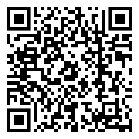 